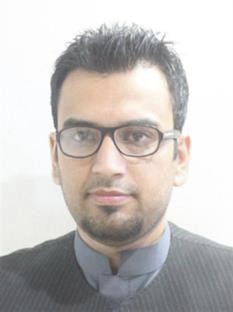 Mohsin Afaq Khan             	MBA- Finance                                             Pro Translator/Web DeveloperNative Languages:Urdu, PashtoContact Details Mobile: +92-0333-9039858 Personal E-mail: mohsinafaqkhan@gmail.com   Skrill: mohsinafaqkhan@gmail.comHome Address: Hayatabad Phase 3, Sector L-2, Street No # 11, House No # 215, Peshawar, PakistanPersonal Summary:	D.O.B: 09-05-1988A hardworking, pro-active fast translator with an upbeat and positive attitude. As an efficient and organized person, I am punctual and reliable, results driven and able to complete the projects effectively within a stipulated time, whilst having an active and dynamic approach to work and getting things done efficiently. Would like to work as a translator for a successful and ambitious company that offers great opportunities for career development and progression.Working LanguagesTranslate English to Urdu or vice versa. Translate English to Pashto or vice versa.Work Experience: Freelance Translator	(Jun 2015- Present) Translation & proofreading of general documents, advertising, media documents for many clients and agencies in US, Europe & UK.Translating Technical, Medical, Science, Cultural and business texts to Pashto and Urdu for clients and agencies.Key Skills and CompetenciesFamiliar with software translation tool (SDL Trados 2015).Expert and experienced in using MS Word 2016, MS Excel 2016 & Outlook.Experienced in WordPress and have developed a website for health and fitness (www.healthandfitnessforall.info ).Excellent communication skills.Experienced in Adobe Illustrator & well aware of affiliate marketing.Rates per Word/HourAREAS OF EXPERTISE TranslationProofreadingInterpretingTranscriptionWordPressThemes CustomizationWeb DevelopmentEducational Qualifications:  MBA (Finance) from (IMStudies), University of Peshawar	                             3.3/4.0 GPA	      (2008-2010)B.Com from University of Peshawar, Pakistan	                                                  1st Division        	(2006-2008)FSc from Army Public School & College, Nowshera                                         	  1st Division       	(2004-2006) Matric (10th Standard) Army Public School & College, Nowshera                 	1st Division       	(2002-2004)English to Pashto (Pushto) & vice versa - Standard rate: 0.05 to 0.06 USD or GBP per word / 12 to 14 USD or GBP per hour.English to Urdu & vice versa - Standard rate: 0.03 to 0.06 USD or GBP per word / 10 to 11 USD or GBP per hour.